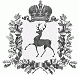 АДМИНИСТРАЦИЯ ШАРАНГСКОГО МУНИЦИПАЛЬНОГО РАЙОНАНИЖЕГОРОДСКОЙ ОБЛАСТИПОСТАНОВЛЕНИЕот 06.07.2018	N 330О проведении открытого аукциона по составу участников и форме подачи предложений по цене на право заключения договоров аренды земельных участков, право собственности на которые не разграниченоВ соответствии со статьями 39.11, 39.12 Земельного кодекса Российской Федерации, администрация Шарангского муниципального района Нижегородской области п о с т а н о в л я е т:1. Объявить открытый аукцион по составу участников и форме подачи предложений по цене на право заключения договоров аренды земельных участков, право собственности на которые не разграничено (далее также – аукцион) (приложение 1). 2. Возложить функции организатора аукциона на отдел экономики и имущественных отношений администрации Шарангского муниципального района Нижегородской области.3. Утвердить прилагаемый состав аукционной (конкурсной) комиссии по проведению открытого аукциона по составу участников и форме подачи предложений по цене на право заключения договоров аренды земельных участков, право собственности на которые не разграничено.4. Утвердить прилагаемую аукционную документацию на проведение аукциона.5.	Организатору аукциона:- опубликовать информационное сообщение о проведении открытого аукциона по составу участников и форме подачи предложений по цене на право заключения договоров аренды земельных участков,право собственности на которые не разграничено в районной газете «Знамя победы», а так же разместить на официальных сайтах администрации Шарангского муниципального района Нижегородской области - www.sharanga.nnov.ru, Правительства Нижегородской области - www.government-nnov.ru, на официальном сайте Российской Федерации о проведении торгов - torgi.gov.ru;-	провести открытый аукцион;- по итогам аукциона заключить с победителем договора аренды земельных участков.6. Контроль за исполнением настоящего постановления возложить на заместителя главы администрации, заведующую отделом экономики и имущественных отношений администрации Шарангского муниципального района Нижегородской области А.В.Медведеву.Глава администрации	О.Л. ЗыковПриложение 1к постановлению администрации Шарангского муниципального района от 06.07.2018 № 330УТВЕРЖДЕНпостановлением администрации Шарангского муниципального района от 06.07.2018 № 330Состав аукционной (конкурсной) комиссии по проведению открытого аукциона по составу участников и форме подачи предложений по цене на право заключения договоров аренды земельных участков,право собственности на которые не разграниченоПредседатель комиссии:А.В. Медведева – заместитель главы администрации, заведующая отделом экономики и имущественных отношений администрации Шарангского муниципального района Нижегородской областиЧлены комиссии:Е.С. Устюжанина – начальник финансового управления администрации Шарангского муниципального района Нижегородской областиЮ.В. Краева – специалист 1 категории отдела экономики и имущественных отношений администрации Шарангского муниципального района Нижегородской областиТ.В. Саркисова – заведующая организационно-правовым отделом администрации Шарангского муниципального района Нижегородской области.Секретарь комиссии:Н.Г. Попова – главный специалист отдела экономики и имущественных отношений администрации Шарангского муниципального района Нижегородской областиУТВЕРЖДЕНАпостановлением администрацииШарангского муниципального районаНижегородской областиот 06.07.2018 №330АУКЦИОННАЯ ДОКУМЕНТАЦИЯна проведение аукциона, на право заключения договоров аренды земельных участков, право собственности на которые не разграниченоОрганизатор аукциона:Администрация Шарангского муниципального района Нижегородской областир.п. Шаранга2018 г.1. ОБЩИЕ ПОЛОЖЕНИЯ1.1. Настоящая аукционная документация определяет порядок проведения, условия участия, порядок расчетов при проведении аукциона на право заключения договоров аренды земельных участков, право собственности на которые не разграничено.Право заключения договора аренды по лоту передается участнику, предложившему в ходе аукциона наивысшую цену арендной платы.1.2. Организатором аукциона выступает администрация Шарангского муниципального района Нижегородской области.1.3. Сведения об Организаторе аукциона:- Место нахождения: Нижегородская область, р.п. Шаранга, ул. Свободы, д. 2;- Почтовый адрес: 606840, Нижегородская область, р.п. Шаранга, ул. Свободы, д.2;- Адрес электронной почты: official@adm.shr.nnov.ru- Контактный телефон: 8 (83152) 2-19-66.1.4. Земельные участки, выставляемые на аукцион, утверждены постановлением администрации Шарангского муниципального района Нижегородской области от 06.07.2018 № 330. 1.5. Копии аукционной документации предоставляются бесплатно.2. ПОДГОТОВКА К ПРОВЕДЕНИЮ АУКЦИОНА2.1. Подготовительную работу по проведению аукциона проводит организатор аукциона, который готовит аукционную документацию, выполняет иные функции, указанные в настоящей аукционной документации.2.2. Число членов аукционной комиссии не может быть менее чем пять человек. Аукционная комиссия правомочна принимать решения, если на заседании, аукционной комиссии присутствует не менее чем пятьдесят процентов общего числа ее членов, при этом каждый член аукционной комиссии имеет один голос. Решения аукционной комиссии принимаются большинством голосов от числа голосов членов аукционной комиссии, принявших участие в ее заседании. В случае равенства числа голосов голос председателя аукционной комиссии считается решающим. Решения аукционной комиссии оформляются протоколами, которые подписывают члены аукционной комиссии, принявшие участие в заседании аукционной комиссии. 2.3. Аукционная комиссия осуществляет следующие функции:- оформляет протокол рассмотрения заявок на участие в аукционе;- оформляет протокол проведения аукциона и определения победителя аукциона, или иное решение по итогам аукциона.2.4. Информация о проведении аукциона размещается в районной газете «Знамя победы», на официальных сайтах администрации Шарангского муниципального района Нижегородской области - www.sharanga.nnov.ru, Правительства Нижегородской области - www.government-nnov.ru, на официальном сайте Российской Федерации о проведении торгов - torgi.gov.ru.2.5. Извещение о проведении аукциона должно включать сведения, предусмотренные п. 21 ст. 39.11. Земельного кодекса Российской Федерации.3. ПРАВА И ОБЯЗАННОСТИ ПРЕТЕНДЕНТОВ И УЧАСТНИКОВ АУКЦИОНА3.1. Претендент на участие в аукционе имеет право:- получать копию аукционной документации;- получать от аукционной комиссии разъяснения по условиям и порядку проведения аукциона.3.2. Порядок подачи и отзыва заявки на участие в аукционе.3.2.1. Заявка на участие в аукционе подается в срок и по форме (приложение № 1), которые установлены аукционной документацией.Подача заявки на участие в аукционе является акцептом (положительным ответом) на оферту (предложение, содержащееся в информационном сообщении и настоящей документации о продаже муниципального имущества на аукционе) в соответствии со ст. 437 ГК РФ. После подачи претендентом заявки и перечисления задатка договор о задатке считается заключенным в письменной форме.Заявка и опись представленных документов составляются в 2 экземплярах, один из которых остается у Организатора аукциона, другой - у заявителя.Одновременно с заявкой претенденты предоставляют следующие документы:юридические лица:- заверенные копии учредительных документов;- документ, содержащий сведения о доле Российской Федерации, субъекта Российской Федерации или муниципального образования в уставном капитале юридического лица (реестр владельцев акций либо выписка из него или заверенное печатью юридического лица и подписанное его руководителем письмо);- документ, который подтверждает полномочия руководителя юридического лица на осуществление действий от имени юридического лица (копия решения о назначении этого лица или о его избрании) и в соответствии с которым руководитель юридического лица обладает правом действовать от имени юридического лица без доверенности;- если от имени заявителя действует иное лицо необходимо наличие доверенности на осуществление действий от имени заявителя, подписанной руководителем и заверенной печатью заявителя, либо нотариально заверенную копию такой доверенности. В случае если доверенность подписана лицом, уполномоченным руководителем заявителя, то прикладывается документ, подтверждающий полномочия такого лица;- выписка из решения уполномоченного органа юридического лица о совершении сделки (если это необходимо в соответствии с учредительными документами претендента и законодательством государства, в котором зарегистрирован претендент);- документ, подтверждающий внесение задатка;- опись представленных документов в двух экземплярах, один из которых остается у продавца, другой - у претендента.Все предоставленные копии документов должны быть заверены в установленном законодательством порядке.физические лица:- документ, удостоверяющий личность, или представляют копии всех его листов.- если от имени заявителя действует иное лицо необходимо наличие доверенности, удостоверенной нотариусом, на осуществление действий от имени заявителя, либо нотариально заверенной копии такой доверенности.- опись представленных документов в двух экземплярах, один из которых остается у продавца, другой - у претендента.Все предоставленные копии документов должны быть заверены в установленном законодательством порядке.3.2.2. Заявка и прилагаемые к ней документы, указанные в аукционной документации, регистрируются в журнале регистрации заявок, с присвоением каждой заявке номера и с указанием даты и времени ее приема. 3.2.3. Если документы, перечисленные в подпункте 3.2.1, оформлены не в соответствии с требованиями аукционной документации, Организатор торгов не принимает к регистрации такой пакет документов.3.2.4. Заявитель имеет право отозвать принятую организатором аукциона заявку на участие в аукционе до дня окончания срока приема заявок, уведомив об этом в письменной форме организатора аукциона. 3.2.5. Для участия в аукционе претендент вносит задаток в размере 20% от первоначальной цены предложения на р/с 40302810900075000002 в ОАО КБ «АССОЦИАЦИЯ» г. Нижний Новгород, БИК 042282751, к/с 30101810100000000751, получатель – финансовое управление администрации Шарангского муниципального района Нижегородской области (администрация Шарангского муниципального района Нижегородской области) л/с 403016487016, ИНН 5237001159, КПП 523701001, КБК 48711105013050000120, назначение платежа - задаток на участие в аукционе на право заключения договора аренды на земельный участок с кадастровым номером (указывается кадастровый номер земельного участка, по которому подается заявка), внесение задатка третьими лицами не допускается.3.3. Участник аукциона имеет право:- производить осмотр земельных участков на местности (самостоятельно);- получать копии аукционной документации;- отозвать заявку посредством уведомления в письменной форме.3.4. Участники аукциона обязаны соблюдать порядок, установленный настоящей аукционной документацией.3.5. Сведения о лицах, получивших статус участника аукциона, не подлежат оглашению.3.6. Организатор аукциона вправе отказаться от проведения аукциона не позднее, чем за 5 дней до дня проведения аукциона.4. ПЕРЕЧЕНЬ ОСНОВАНИЙ ДЛЯ ОТКАЗА ПРЕТЕНДЕНТУ В УЧАСТИИ В АУКЦИОНЕ4.1. Заявитель не допускается к участию в аукционе по следующим основаниям:- непредставление необходимых для участия в аукционе документов или предоставление недостоверных сведений;- заявка подана лицом, не уполномоченным претендентом на осуществление таких действий;- не поступление задатка на дату рассмотрения заявок на участие в аукционе;-наличие сведений о заявителе, об учредителях (участниках), о членах коллегиальных исполнительных органов заявителя, лицах, исполняющих функции единоличного исполнительного органа заявителя, являющегося юридическим лицом, в реестре недобросовестных участников аукциона.5. ПОРЯДОК ПРОВЕДЕНИЯ АУКЦИОНА5.1. Перед началом аукциона его участники должны пройти регистрацию и получить табличку с номером, совпадающим с регистрационным номером заявки на участие в аукционе, которую они поднимают после оглашения аукционистом начальной цены арендной платы и каждой очередной цены, если готовы заключить договор в соответствии с этой ценой.5.2. Аукцион проводит ведущий, который объявляет:- номер лота и его содержание;- начальную цену арендной платы;- шаг аукциона.5.3. Каждое новое предложение должно превышать предыдущее не менее чем на шаг аукциона.5.4. Участник аукциона, желающий приобрести земельный участок, поднимает свою табличку, подтверждая согласие заключить договор по названной цене.5.5. Участник аукциона готовый увеличить цену договора на несколько «шагов аукциона» поднимает карточку и объявляет количество «шагов аукциона» либо называет сумму кратную «шагу аукциона».5.6. При отсутствии предложений со стороны иных участников аукциона аукционист повторяет последнюю цену договора 3 раза. Если до третьего повторения заявленной цены ни один из участников аукциона не поднял карточку и не заявил последующую цену, аукцион завершается.5.7. По завершении аукциона аукционист объявляет о завершении аукциона в отношении данного лота, называет цену договора и номер карточки победителя аукциона:- победителем аукциона признается лицо, предложившее наиболее высокую цену договора.5.8. Участник, выигравший аукцион, при подписании протокола проведения аукциона и определения победителя аукциона обязан предъявить представителю организатора аукциона регистрационную табличку участника и документы, подтверждающие его право подписи.Протокол о результатах аукциона подписывается также аукционной комиссией и организатором аукциона. В протоколе указываются обязательства сторон по подписанию соответствующих договоров, реквизиты сторон.Протокол оформляется в день проведения аукциона в 2 экземплярах, один из которых выдается победителю аукциона.6. ПОРЯДОК ВОЗВРАТА ЗАДАТКА, ВНЕСЕННОГО УЧАСТНИКОМ ТОРГОВ6.1. Сумма задатка возвращается Задаткодателю в безналичной форме в следующих случаях и сроки:а) если Задаткодатель не признан победителем аукциона, в течение 3 рабочих дней после подведения итогов аукциона;б) если Задаткодатель отзывает свою заявку до признания его участником аукциона, в течение 3 рабочих дней с момента поступления Задаткополучателю уведомления об отзыве заявки, в случае отзыва претендентом заявки позднее даты окончания приема заявок, задаток возвращается в порядке, установленном для участников аукциона;в) в случае если Задаткодатель не признан участником аукциона, в течение 3 рабочих дней с момента подписания протокола рассмотрения заявок;г) если аукцион признан несостоявшимся.6.2. Сумма задатка не возвращается в случаях:а) отказа от подписания протокола или договора аренды земельного участка в установленный срок;6.3. В случае признания Участника аукциона победителем торгов внесенный им задаток засчитывается в счет арендной платы за земельный участок.7. ПОРЯДОК ЗАКЛЮЧЕНИЯ ДОГОВОРОВ И РАСЧЕТОВ7.1. После подписания протокола проведения аукциона и определения победителя аукциона с победителем аукциона заключается договор аренды, но не ранее чем через 10 дней со дня размещения информации о результатах аукциона на официальном сайте Российской Федерации в сети "Интернет".7.2. Аукцион, в котором принял участие только один участник, признается несостоявшимся. В этом случае единственный участник аукциона не ранее чем через 10 дней со дня размещения информации о результатах аукциона на официальном сайте Российской Федерации в сети "Интернет", и не позднее чем через 20 дней после дня проведения аукциона вправе заключить договор аренды выставленного на аукцион земельного участка по начальной цене.8. СВЕДЕНИЯ ОБ ОБЪЕКТЕ И ПРЕДМЕТЕ АУКЦИОНАПредметом аукциона является право заключения договоров аренды земельных участков, право собственности на которые не разграничено. Лот № 1: Земельный участок, право собственности на который не разграничено, площадью 562629+/-6563.25 кв.м., кадастровый № 52:10:0090035:1.Категория земель – земли сельскохозяйственного назначения. Вид разрешённого использования - сельскохозяйственное использование.Местоположение: Нижегородская обл., р-н Шарангский, поле № 52, расположенное примерно в 220 метрах на юго – восток от д. Чезганы.Начальная цена (цена годовой арендной платы) – 2330 (Две тысячи триста тридцать) рублей 00 копеек в год без учета НДС,Вид предоставляемого права – аренда;Срок аренды –49 лет.Шаг аукциона - 3% - 69 рублей 90 копеек.Размер задатка 20% начальной ежегодной арендной платы за земельный участок - 466 рублей 00 копеек.Начальная цена предмета аукциона - стоимость годовой арендной платы земельного участка определена на основании отчета № 18-370 от 14.06.2018 г. «Об оценке рыночной стоимости права аренды».Лот № 2: Земельный участок, право собственности на который не разграничено, площадью 600561+/-271.24 кв.м., кадастровый № 52:10:0090035:4.Категория земель – земли сельскохозяйственного назначения. Вид разрешённого использования - сельскохозяйственное использование.Местоположение: Нижегородская обл., р-н Шарангский, часть поля № 55, расположенное примерно в 1000 метрах на северо – восток от д. Керганы.Начальная цена (цена годовой арендной платы) – 2480 (Две тысячи четыреста восемьдесят) рублей 00 копеек в год без учета НДС,Вид предоставляемого права – аренда;Срок аренды –49 лет.Шаг аукциона - 3% - 74 рубля 40 копеек.Размер задатка 20% начальной ежегодной арендной платы за земельный участок - 496 рублей 00 копеек.Начальная цена предмета аукциона - стоимость годовой арендной платы земельного участка определена на основании отчета № 18-370 от 14.06.2018 г. «Об оценке рыночной стоимости права аренды».Лот № 3: Земельный участок, право собственности на который не разграничено, площадью 220358+/-4107.45 кв.м., кадастровый № 52:10:0090035:5.Категория земель – земли сельскохозяйственного назначения. Вид разрешённого использования - сельскохозяйственное использование.Местоположение: Нижегородская обл., р-н Шарангский, поле № 56, участок № 2 расположенный примерно в 1650 метрах на восток от д. Керганы.Начальная цена (цена годовой арендной платы) – 1030 (Одна тысяча тридцать) рублей 00 копеек в год без учета НДС,Вид предоставляемого права – аренда;Срок аренды –49 лет.Шаг аукциона - 3% - 30 рублей 90 копеек.Размер задатка 20% начальной ежегодной арендной платы за земельный участок - 206 рублей 00 копеек.Начальная цена предмета аукциона - стоимость годовой арендной платы земельного участка определена на основании отчета № 18-370 от 14.06.2018 г. «Об оценке рыночной стоимости права аренды».Лот № 4: Земельный участок, право собственности на который не разграничено, площадью 350289+/-5178.70 кв.м., кадастровый № 52:10:0090035:3.Категория земель – земли сельскохозяйственного назначения. Вид разрешённого использования - сельскохозяйственное использование.Местоположение: Нижегородская обл., р-н Шарангский, поле № 56, участок № 1 расположенный примерно в 950 метрах на восток от д. Керганы.Начальная цена (цена годовой арендной платы) – 1450 (Одна тысяча четыреста пятьдесят) рублей 00 копеек в год без учета НДС,Вид предоставляемого права – аренда;Срок аренды –49 лет.Шаг аукциона - 3% - 43 рубля 50 копеек.Размер задатка 20% начальной ежегодной арендной платы за земельный участок - 290 рублей 00 копеек.Начальная цена предмета аукциона - стоимость годовой арендной платы земельного участка определена на основании отчета № 18-370 от 14.06.2018 г. «Об оценке рыночной стоимости права аренды».Лот № 5: Земельный участок, право собственности на который не разграничено, площадью 365773+/-5291.93 кв.м., кадастровый № 52:10:0090035:2.Категория земель – земли сельскохозяйственного назначения. Вид разрешённого использования - сельскохозяйственное использование.Местоположение: Нижегородская обл., р-н Шарангский, поле № 51 расположенное примерно в 120 метрах на восток от д. Чезганы.Начальная цена (цена годовой арендной платы) – 1510 (Одна тысяча пятьсот десять) рублей 00 копеек в год без учета НДС,Вид предоставляемого права – аренда;Срок аренды –49 лет.Шаг аукциона - 3% - 45 рублей 30 копеек.Размер задатка 20% начальной ежегодной арендной платы за земельный участок - 302 рубля 00 копеек.Начальная цена предмета аукциона - стоимость годовой арендной платы земельного участка определена на основании отчета № 18-370 от 14.06.2018 г. «Об оценке рыночной стоимости права аренды».Лот № 6: Земельный участок, право собственности на который не разграничено, площадью 340072+/-5102.62 кв.м., кадастровый № 52:10:0090040:25.Категория земель – земли сельскохозяйственного назначения. Вид разрешённого использования - сельскохозяйственное использование.Местоположение: Нижегородская обл., р-н Шарангский, поле № 53, расположенное примерно в 900 метрах на запад от д. Курзеня.Начальная цена (цена годовой арендной платы) – 1400 (Одна тысяча четыреста) рублей 00 копеек в год без учета НДС,Вид предоставляемого права – аренда;Срок аренды –49 лет.Шаг аукциона - 3% - 42 рубля 00 копеек.Размер задатка 20% начальной ежегодной арендной платы за земельный участок - 280 рублей 00 копеек.Начальная цена предмета аукциона - стоимость годовой арендной платы земельного участка определена на основании отчета № 18-370 от 14.06.2018 г. «Об оценке рыночной стоимости права аренды».Порядок, место, даты начала и окончания подачи заявок (предложений): Заявки (предложения) принимаются по установленной форме по адресу: 606840, Нижегородская область, р.п. Шаранга, ул. Свободы, д.2, каб. 34. Тел. 8(83152) 2-19-66.Дата начала приема заявок (предложений): 15.07.2018 г.Время приема заявок с 08.00 до 12.00, и с 13.00 до 17.00 кроме субботы, воскресенья и праздничных дней.Дата окончания приема заявок: 	10.08.2018 г. в 12.00.Дата рассмотрения заявок: 	10.08.2018 г. в 15.00.Дата проведения аукциона: 	14.08.2018 г. в 14.00.Место и срок подведения итогов аукциона: итоги аукциона будут подведены 14.08.2018 г. по адресу: 606840, Нижегородская область, р.п. Шаранга, ул. Свободы, д.2, каб. 34.Приложение 1к аукционной документацииПродавцу: в администрацию Шарангского муниципального района Нижегородской областиЗАЯВКАна участие в аукционе	 «______»________________20__г.Заявитель ______________________________________________________________________________________________________________________________________________________________(полное наименование, почтовый адрес юридического лица, подающего заявку; фамилия, имя, отчество паспортные данные, адрес места жительства физического лица, подающего заявку),в лице_________________________________________________________________________________(должность, фамилия, имя, отчество),действующего на основании__________________________________________________________________________________________________________________________________________(наименование документа)именуемый далее «Претендент», принимая решение об участии в аукционе по право заключения договора аренды земельного участка:Земельный участок из земель сельскохозяйственного назначения площадью _______ кв.м., кадастровый № ____________________, вид разрешённого использования: _________________________________________________________________________________,местоположение:_______________________________________________________________________________________________________________________________________________, обязуется:соблюдать условия аукциона, содержащиеся в извещении о проведении аукциона, в аукционной документации, утвержденной постановлением администрации Шарангского муниципального района Нижегородской области от 06.07.2018 № 330, а также порядок проведения аукциона, установленный ст. 39.12 Земельного кодекса Российской Федерации и аукционной документацией на проведение аукциона на право заключения договоров аренды земельных участков, право собственности на которые не разграничено.в случае признания победителем аукциона, или признанием за мной права на заключение договора аренды:- заключить с Организатором аукциона договор аренды земельного участка не ранее чем через десять дней со дня размещения информации о результатах аукциона на официальном сайте Российской Федерации, Правительства Нижегородской области и официальном сайте администрации Шарангского муниципального района в сети Интернет;- уплатить Организатору аукциона сумму, установленную по результатам аукциона в сроки определяемые договором аренды земельного участка.Настоящей заявкой подтверждаем, что осмотр объекта (земельного участка) нами произведен, претензий по состоянию не имеется.Настоящей заявкой подтверждаю, что я, нижеподписавшийся:_________________________________________________________________,(ФИО)в соответствии с требованиями статьи 9 Федерального закона от 27.07.2006 г. № 152-ФЗ «О персональных данных» подтверждаю свое согласие на обработку администрацией Шарангского муниципального района Нижегородской области моих персональных данных. При этом под персональными данными подразумевается любая информация, имеющая ко мне отношение как к субъекту персональных данных, в том числе фамилия, имя, отчество, номер основного документа, удостоверяющего личность, сведения о дате выдачи указанного документа и выдавшем его органе, реквизиты доверенности, дата и место рождения, адрес проживания, семейный статус, иная информация. Я уведомлен, что под обработкой персональных данных подразумевается сбор, систематизация, накопление, хранение, обновление, использование, обезличивание, блокирование, уничтожение, внесение в электронную базу данных, включая списки (реестры), отчетные формы и любые другие действия с персональными данными, необходимые для реализации администрацией Шарангского муниципального района Нижегородской области земельного участка. Настоящее согласие бессрочно.Адрес и телефон претендента:____________________________________________________________________________________________________________________________________________________________________________________________________________________Опубликованное информационное сообщение о проведении аукциона на право заключения договоров аренды земельных участков право собственности на которые не разграничено является публичной офертой для заключения договора о задатке в соответствии со ст. 437 ГК РФ. Подача претендентом заявки и перечисление задатка являются акцептом указанной оферты, после чего договор о задатке считается заключенным в письменной форме.Если я не стану победителем аукциона прошу перечислить сумму задатка на р/с:Банковские реквизиты Претендента(реквизиты банка для возврата задатка заполняются в обязательном порядке)_________________________________________________________________________________Подпись Претендента (его полномочного представителя)____________ м.п."____"______________2018г. Приложение:Опись прилагаемых к заявке документов1.____________________________________________________________________2.____________________________________________________________________3.____________________________________________________________________4.____________________________________________________________________5.____________________________________________________________________Заявка принята Продавцом:"___"_____________2018г. ________ час.______мин. зарегистрирована за №__________Подпись уполномоченного лица Продавца _______________________________Отметка об отказе в принятии заявки: ___________________________________№ ЛотаОписание земельного участкаСрок арендыЕжегодная арендная плата руб.Установлена на основании отчета от 14.06.2018 г. № 18-370 «Об оценке рыночной стоимости права аренды»Шаг аукциона,руб.Размер задатка,руб.1.Земельный участок, право собственности на который не разграничено, категория земель - «земли сельскохозяйственного назначения», вид разрешенного использования - «сельскохозяйственное использование», местоположение:Нижегородская обл., р-н Шарангский, поле № 52, расположенное примерно в 220 метрах на юго – восток от д. Чезганы, кадастровый номер 52:10:0090035:1, площадь 562629+/-6563.25 кв.м.49 лет233069,904662Земельный участок, право собственности на который не разграничено, категория земель - «земли сельскохозяйственного назначения», вид разрешенного использования - «сельскохозяйственное использование», местоположение:Нижегородская обл., р-н Шарангский, часть поля № 55, расположенного примерно в 1000 метрах на северо – восток от д. Керганы, кадастровый номер 52:10:0090035:4, площадь 600561+/-271.24 кв.м.49 лет248074,404963Земельный участок, право собственности на который не разграничено, категория земель - «земли сельскохозяйственного назначения», вид разрешенного использования - «сельскохозяйственное использование», местоположение:Нижегородская обл., р-н Шарангский, поле № 56, участок № 2 расположенный примерно в 1650 метрах на восток от д. Керганы, кадастровый номер 52:10:0090035:5, площадь 220358+/-4107.45 кв.м.49 лет103030,902064Земельный участок, право собственности на который не разграничено, категория земель - «земли сельскохозяйственного назначения», вид разрешенного использования - «сельскохозяйственное использование», местоположение:Нижегородская обл., р-н Шарангский, поле № 56, участок № 1 расположенный примерно в 950 метрах на восток от д. Керганы, кадастровый номер 52:10:0090035:3, площадь 350289+/-5178.70 кв.м.49 лет145043,502905Земельный участок, право собственности на который не разграничено, категория земель - «земли сельскохозяйственного назначения», вид разрешенного использования - «сельскохозяйственное использование», местоположение:Нижегородская обл., р-н Шарангский, поле № 51 расположенное примерно в 120 метрах на юго - восток от д. Чезганы, кадастровый номер 52:10:0090035:2, площадь 365773+/-5291.93 кв.м.49 лет151045,303026Земельный участок, право собственности на который не разграничено, категория земель - «земли сельскохозяйственного назначения», вид разрешенного использования - «сельскохозяйственное использование», местоположение:Нижегородская обл., р-н Шарангский, поле № 53 расположенное примерно в 900 метрах на запад от д. Курзеня, кадастровый номер 52:10:0090040:25, площадь 340072+/-5102.62 кв.м.49 лет140042280